Лекція 8Тема: СвідомістьПлан:Поняття про свідомість, її особливості та функції.Структура свідомості.Рівні вияву психіки людиниСвідомість та несвідомеФілогенетичні та онтогенетичні фактори формування свідомості1. Поняття про свідомість, її особливості та функціїЛюдина як істота, що володіє найскладнішими проявами психіки, є носієм свідомості. Свідомість - це особливе утворення, що сформувалось під час суспільно-історичного розвитку на основі праці як специфічного виду людської діяльності, є формою цілеспрямованого психічного відображення.Свідомість – це найвища форма розвитку психіки, притаманна тільки людині, що виявляється в складних формах відображення світу, опосередкована суспільно-історичною діяльністю людейЧерез свідомість людина здатна пізнати сутність навколишнього світу, розуміти його та одночасно знати про те, що вона знає або не знає.Свідомість як категорія філософії та психології традиційно розглядається науковцями. Зародження цих ідей почалося ще в античності, коли сформувались два філософські напрямки - ідеалізм та матеріалізм. З точки зору першого - ідеалізму - свідомість трактується як власне людська форма психіки, початок і умова буття, матеріалісти розглядають свідомість як результат відображення людиною дійсності, продукт пристосування та активного ставлення до буття. Однак щодо більш точної інтерпретації цього поняття виникає величезна кількість невирішених питань, тому вивчення та трактування поняття свідомості і по сьогодні залишається відкритою науковою проблемою. Характерними рисами свідомості є, по-перше, активність, по-друге, інтенційність. Активність свідомості виявляється в тому, що психічне відображення об'єктивного світу людиною носить не пасивний характер, у результаті якого всі предмети, відображені психікою, мають однакову значущість, а навпаки, відбувається диференціація психічних образів за мірою їх значущості для суб'єкта. Внаслідок цього свідомість людини завжди спрямована на певний об'єкт, предмет або образ, тобто має властивість інтенції (спрямованості).Ці властивості зумовлюють наявність інших характеристик свідомості, які дають змогу розглядати її як вищий рівень саморегуляції. До таких властивостей свідомості належить здатність до рефлексії (самоспостереження), а також мотиваційно-ціннісний характер свідомості.Здатність до рефлексії визначає можливість людини спостерігати за своїми відчуттями, станами тощо. Таке спостереження передбачає наявність критичності, тобто людина оцінює себе з точки зору власних цінностей та ідеалів. Ця властивість свідомості визначає можливість формування в процесі онтогенезу людської індивідуальної «Я-концепції», яка є сукупністю уявлень людини про саму себе та навколишню дійсність. Інформація про навколишню дійсність оцінюється людиною на підставі системи уявлень про себе і, виходячи з системи власних цінностей, ідеалів та мотивів, формується її поведінка. Тому «Я-концепцію» найчастіше називають самосвідомістю.У вітчизняній психології виникнення та розвиток свідомості людини розглядав О.М.Леонтьєв.На відміну від тварин, людина не просто пристосовується до умов навколишнього середовища, а намагається підпорядкувати його, створюючи певні знаряддя. Здатність створювати знаряддя для перетворення природи свідчить про здатність свідомо працювати. Праця – це специфічний, властивий тільки людині вид діяльності, який полягає у здійсненні впливу на природу з метою забезпечення умов свого існування.Головною відмінною рисою праці є те, що вона здійснюється тільки спільно з іншими людьми. Навіть тоді, коли людина виконує найпростіші трудові операції, що носять індивідуальний характер, вона вступає у певні відносини з оточуючими людьми. Таким чином, праця сприяла утворенню певних людських спільнот, які відрізнялися від тваринних зібрань.Ці відмінності полягали в тому, що, по-перше, об'єднання первісних людей було викликане прагненням не просто вижити, що характерне для тварин, а вижити шляхом перетворення природних умов існування, тобто за допомогою колективної праці.По-друге, важливою умовою існування людських спільнот і успішного виконання трудових операцій є рівень розвитку комунікації між членами спільноти. Чим вищим є рівень розвитку комунікації, тим вищим є рівень розвитку психіки. Комунікація людини за допомогою мови зумовила принципово новий рівень регуляції психічних станів та поведінки – регуляцію за допомогою слова. Виникнення мови було зумовлене особливостями людських спільнот, що полягають у необхідності колективної праці. У свою чергу мова стала умовою існування свідомості, оскільки думка людини завжди має вербальну (словесну) форму. Підтвердженням цього є люди, які через обставини, що склалися, потрапили в дитячі роки до тварин і виросли серед них. Вони не навчилися говорити, а рівень їхнього мислення хоча і вищий, ніж у тварин, та все ж не відповідає рівню мислення сучасної людини.По-третє, для нормального існування і розвитку людських спільнот не підходять закони тваринного світу, що ґрунтуються на принципах природного відбору. Колективний характер праці, розвиток комунікації зумовили розвиток мислення і специфічних законів існування і розвитку людських спільнот. Це принципи моральності та моралі.Таким чином, існує певна послідовність явищ, що зумовили виникнення свідомості у людини: праця привела до зміни принципів побудови взаємостосунків між людьми. Ця зміна зумовила перехід від природного відбору до організації соціального життя, сприяла розвитку мови як засобу комунікації. Виникнення людських спільнот з їх моральними нормами, які відображають закон спільного життя, стало умовою вияву критичності мислення людини. Водночас відбувався розвиток мови, що сприяло усвідомленню людиною власного «Я», виокремленню себе з навколишньої дійсності. У результаті цього мова стала засобом регуляції поведінки людини. Усі ці явища і закономірності зумовили появу та розвиток свідомості в людини.А.В.Петровський, характеризуючи свідомість, виокремлює в її структурі такі чотири її характеристики.Свідомість є сукупністю знань про навколишній світ. Таким чином, до структури свідомості належать усі пізнавальні процеси: відчуття, сприймання, пам'ять, мислення, уява.Закріплення у свідомості відмінностей суб'єкта і об'єкта. Тільки людина з усіх живих істот здатна виокремлювати і протиставляти себе оточуючому світу, має здатність до самопізнання.Забезпечення діяльності цілепокладання. Тут доречно навести відому цитату К.Маркса: «Павук робить операції, що нагадують операції ткача, і бджола будовою своїх комірок осоромлює деяких людей-архітекторів. Але й найгірший архітектор від найкращої бджоли з самого початку відрізняється тим, що, перш ніж будувати комірку з воску, він уже збудував її у своїй голові. У кінці процесу праці виходить результат, який уже на початку цього процесу був в уяві людини, тобто ідеально. Людина не тільки змінює форму того, що дано природою: у тому, що дане природою, вона здійснює разом з тим і свою свідому мету, яка як закон визначає спосіб і характер її дій і якій вона повинна підпорядковувати свою діяльність». Таким чином, функцією свідомості є формування цілей діяльності, при цьому складаються її мотиви, приймаються вольові рішення, враховується хід виконання дій тощо.До структури свідомості належать також певні відношення. К.Маркс писав: «Моїм відношенням до мого середовища є моя свідомість. До свідомості людини обов'язково належить світ почуттів, де відображаються складні об'єктивні, і перш за все суспільні відносини, у які включена людина».Свідомість характеризується певними особливостями.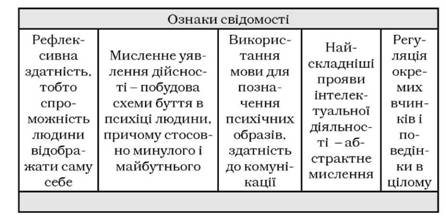 Рис. 1. Ознаки свідомостіСвідомість поза людським буттям неможлива: свідомість народжується в бутті, створює буття, відображає буття. Таким чином, свідомість виконує такі функції: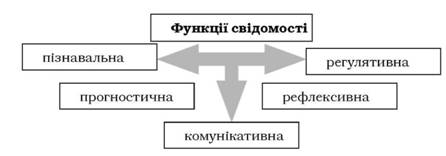 Рис. 2. Функції свідомостіПізнавальна функція свідомості проявляється в накопиченні, переробці та використанні інформації щодо навколишньої дійсності.Регулятивна – в контролі поведінкових та емоційних проявів.Прогностична – в побудові образів майбутнього, плануванні подальшого життя.Рефлексивна – в пізнанні людиною самої себе як суб'єкта психічної діяльності.Комунікативна функція свідомості полягає в організації та підтриманні спілкування з іншими людьми.2. Структура свідомостіПопри те, що прояви свідомості мають системний та інтегрований характер, вчені для зручності вивчення цього феномену виробили структуру, що має такі компоненти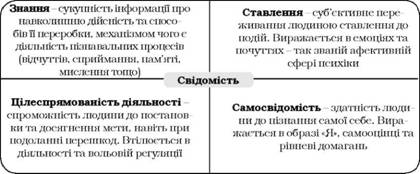 Рис. 3. Структура свідомостіЦілком очевидно, що структура свідомості взаємопов'язана з її функціями, майже кожний компонент відповідає за певну функцію, наприклад, знання – за пізнавальну і прогностичну, рефлексивна функція забезпечується роботою самосвідомості тощо.3. Рівні вияву психіки людиниПсихіка – це складний комплекс, який працює за певними закономірностями. Як складові цього комплексу виокремлюють несвідомий, підсвідомий, свідомий і над свідомий рівні, які взаємопов'язані і взаємодіють між собою. Кожен рівень виконує свої необхідні функції у цілісному функціонуванні всієї психіки. Усі вони надзвичайно важливі під час життєдіяльності людини.Свідомість є особливою формою психічної діяльності, орієнтованої на відображення й перетворення дійсності. У зоні ясної свідомості знаходить своє відображення мала частина психічного.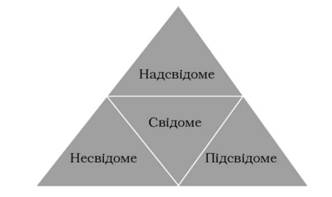 Рис. 4. Рівні психікиСигнали, що потрапили в зону ясної свідомості, людина використовує для усвідомленого управління своєю поведінкою. Інші сигнали психіка також використовує для регулювання деяких процесів, але на підсвідомому рівні.Типові завдання, які часто трапляються у звичайній ситуації, людина розв'язує підсвідомо, реалізуючи автоматизми. Автоматизми підсвідомості розвантажують свідомість від рутинних операцій (ходьба, біг, професійні навички тощо) для нових завдань, що в даний момент можна розв'язати лише на свідомому рівні.Підсвідомість - це уявлення, бажання, потягу, почуття, стани, психічні явища та акти, які колись упродовж життя «вийшли» зі свідомості, виявляються у відповідних ситуаціях ніби автоматично, без чіткого і зрозумілого усвідомлення, але за певних умов їх можна повернути назад і усвідомитиЗ. Фрейд вивчав сновидіння, помилкові дії, невротичні симптоми як прояви підсвідомогоПроникнути в підсвідомість можна за допомогою таких методів, як аналіз описок, обмовок, запам'ятовувань, фантазій і снів людини, а також методу вільних асоціацій, проективних тестів тощо.Явища людської психіки дуже різноманітні. Психічна діяльність може виходити за межі підсвідомого, переміщуючись також на несвідомий рівень.Несвідомість - це сукупність психічних явищ, актів і станів, які виявляються на глибокому рівні функціонування психіки й цілковито позбавляють індивіда можливості впливу, оцінки, контролю і звіту в їхньому впливові на поведінку, вчинки, діяльністьНесвідоме виявляється і у так званих імпульсивних діях, коли людина не усвідомлює наслідків своїх вчинків. Наші наміри не завжди виражаються в наслідках наших дій адекватно, так, як ми б цього хотіли. Іноді, здійснивши той чи інший вчинок, людина сама не може зрозуміти, чому вона зробила саме так.Виявляється несвідоме і в наших психічних процесах. Навіть мислення людини може відбуватися на несвідомому рівні. Уява, інтуїція, творчість взагалі неможливі без несвідомих компонентів.Надсвідомість утримує психічні явища, акти й стани, які виникли внаслідок взаємодії зі Всесвітом, а також психічні механізми такої взаємодіїДо надсвідомих явищ відносять творче натхнення, що супроводжується раптовим «осяянням» новою ідеєю, а також випадки миттєвого розв'язання завдань, які тривалий час не піддавались свідомим зусиллям, і ті, явища, які називають парапсихічними, тощо.Наприклад, різка зміна погоди, пори року впливають не тільки на фізичне самопочуття людей, а й на їхній настрій.Оскільки людина має справу з комплексним використанням фактів свідомості та поведінки, вона може заглиблюватися в сфери неусвідомлюваного психічного.4. Свідомість та несвідомеНе вся інформація з навколишнього світу усвідомлюється людиною. Значна її частина залишається поза свідомістю. Для психіки людини характерна наявність двох груп психічних процесів і явищ, які розрізняються мірою їх усвідомлення суб'єктом.Частина психічних процесів і явищ усвідомлюється людиною, але існує велика кількість психічних процесів і явищ, перебіг і вияв яких не відображається у свідомості людини. Ці процеси належать до групи неусвідомлюваних процесів, або несвідомого.Неусвідомлювані процеси почали активно вивчатися на початку XX століття. Перші дослідження цієї проблеми показали, що проблема несвідомого досить широка, а свідомість по відношенню до несвідомого — це лише вершина айсберга.Усі неусвідомлювані психічні процеси прийнято поділяти на три класи: неусвідомлювані механізми свідомих дій, неусвідомлювані спонукання свідомих дій та «надсвідомі» процеси (Ю.Б.Гіппенрейтер).До неусвідомлюваних механізмів свідомих дій належать три підкласи: неусвідомлювані автоматизми; явища неусвідомлюваної установки; неусвідомлюваний супровід свідомих дій.Неусвідомлювані автоматизми – це звичайні дії або акти, які здійснюються без участі свідомості. Вони мають подвійну природу. Одні процеси ніколи не усвідомлювалися, а інші спочатку були усвідомлюваними, але потім перестали фіксуватися у свідомості. Перші процеси складають групу первинних автоматизмів, або автоматичних дій. До неї належать вроджені дії та дії, сформовану перший рік життя дитини. Це, зокрема, смоктальні рухи, хватання предметів, ходьба та ін.Друга група явищ, що належать до підкласу неусвідомлюваних автоматизмів, називається автоматизованими діями, або навичками. До неї належать дії, які спочатку були усвідомлюваними, але в результаті численних повторень їх виконання перестало вимагати участі свідомості, вони стали виконуватися автоматично. Прикладом може слугувати гра на музичному інструменті. Усе починається з того, що дитину вчать правильно сидіти і правильно тримати руки. Потім відпрацьовується і формується техніка виконання. Постійні тренування з часом дозволяють перейти на вищий рівень виконавської майстерності.Другий підклас неусвідомлюваних механізмів – це явище неусвідомлюваної установки. На думку Д.М.Узнадзе, установка – це готовність організму або суб 'єкта до здійснення певної дії або реагування в певному напряму.Існують різні види установок: моторна установка – готовність до виконання конкретної дії; розумова установка – готовність розв'язувати інтелектуальні завдання за допомогою відомих доступних способів; перцептивна установка – готовність суб'єкта сприймати те, що він очікує побачити.Третій підклас неусвідомлюваних механізмів – неусвідомлюваний супровід свідомих дій. До них належать мимовільні рухи, міміка і пантоміміка, а також вегетативні рухи, що супроводжують дії та стан людини. Наприклад, людина починає рухати ногою в такт музиці, обличчя людини, яка бачить іншу людину, що порізала палець, набуває співчутливого виразу та ін.Наведемо приклад з книги Ю.Б.Гіппенрейтер «Вступ до загальної психології», де вона описує виступ відомого артиста В. Мессінга, який був здатний «читати думки». Артист пропонував людині з залу заховати куди-небудь певний предмет або задумати певну дію, яку повинен здійснити артист. Після цього В.Мессінг брав людину за руку і пропонував мисленнєво наказувати йому рухатися у напряму захованого предмета або здійснити задуману дію. У більшості випадків В.Мессінг безпомилково виконував усі задумані дії. Реально цей номер ґрунтувався на добре розвиненій здатності сприймати різні ідеомоторні акти, тобто найтоншу м'язеву напруженість та мікрорухи, що супроводжують думки людини про певні дії. Дану інформацію артист одержував при контакті з рукою людини, яка мисленнєво давала йому команди.Наступний великий клас неусвідомлюваних процесів – неусвідомлювані спонукання свідомих дій. Дослідження цих процесів пов'язані з іменем Зигмунда Фройда, який створив теорію несвідомого. Згідно з цією теорією, у психіці людини існує три царини: свідомість, передсвідомість і несвідоме. До свідомості він відносив усе, що усвідомлюється і контролюється людиною. До передсвідомості – приховані, або латентні знання, тобто знання, які людина має, але які в даний момент відсутні у свідомості і виникають при появі відповідного стимулу.Царина несвідомого має інші властивості. Перша властивість полягає в тому, що її зміст не усвідомлюється, але має суттєвий вплив на нашу поведінку. Друга властивість полягає в тому, що інформації, яка існує у царині несвідомого, складно перейти у свідомість. Це пояснюється існуванням механізмів витіснення і опору.На думку З.Фройда, психічне життя людини визначається її потягами, головним з яких є сексуальний (лібідо). Через існування соціальних заборон сексуальні переживання витісняються із свідомості і живуть у царині несвідомого, оскільки свідомість чинить їм опір. Час від часу вони прориваються у свідоме життя людини, набуваючи викривлених або символічних форм.3.Фрейд виокремлював три головні форми вияву несвідомого: сновидіння, помилкові дії, невротичні симптоми.Третій клас неусвідомлюваних процесів – «надсвідомі» процеси. До них належать процеси утворення певного інтегрального продукту в результаті великої свідомої (як правило, інтелектуальної) роботи. Коли людина намагається розв'язати складну, але значущу для неї проблему, вона довго перебирає можливі варіанти, аналізує наявну інформацію, але чіткого розв'язку проблеми ще не має. І несподівано, нібито само собою, людина розв'язує проблему. Людина усвідомлює лише результат, а процес пошуку розв'язку залишається неусвідомлюваним. Цей феномен називають інтуїцією.Цей процес має такі характеристики: 1) суб'єкт не знає кінцевого результату; 2) людина не контролює переходу процесів із свідомості у надсвідомість, а також перебігу їх у царині надсвідомості.Таким чином, психіка людини надзвичайно складна і включає в себе не тільки свідомість, але й процеси, які не контролюються суб'єктом. Однак не можна обмежитися лише поділом психічних процесів на свідомі та несвідомі. Царина несвідомого має складну структуру, і багато його феноменів та явищ усе ще залишаються загадкою для психології.5. Філогенетичні та онтогенетичні фактори формування свідомостіФілогенез - процес становлення психічних структур в ході біологічної еволюції виду або соціокультурної історії людства в ціломуЛюдина народжується без сформованої свідомості, маючи лише потенціал для її становлення. Також ця психологічна категорія виникала і вдосконалювалась поступово з розвитком людства тобто є продуктом його суспільно-історичного розвитку. Згідно теорії О. М. Леонтьєва, найважливішою детермінантою формування свідомості стала специфічна трудова діяльність, що підпорядкована суспільним зв'язкам і відносинам. Саме завдяки праці людей у їх психіці виникає специфічна форма відображення дійсності - свідомість. По ходу її становлення ускладнюється мислення людини, сприяючи розвиткові мовлення та відповідно складних форм інтелектуальної діяльності. Мова-необхідна умова виникнення свідомості. Усвідомлювати - означає відображати об'єктивну дійсність за допомогою об'єктивованих в слові суспільно вироблених узагальнених значень.Свідомість також не дається людині від народження; з'явившись на світ, дитина ще не здатна відразу відокремлювати образ світу від само сприймання. Однак мозок має потенціал для цього, тому біологічний фактор виступає основою для формування свідомості.Онтогенез - процес індивідуального розвитку людини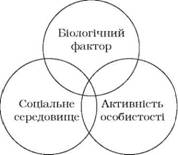 Рис. 1.4.5. Онтогенетичні фактори формування свідомостіПотрапляючи до суспільних умов існування, дитина починає засвоювати цивілізаційний досвід, і таким чином соціальне середовище як наступний фактор є джерелом формування свідомості, що забезпечує її зміст. Паралельно спрацьовує й активність самої особистості, що виражається в діяльності.Тільки вияви та взаємодія всіх трьох факторів забезпечують формування свідомості, а відтак і особистості.